Ⅱ	第一種及び第二種事業所調査結果の概要（事業所規模５人以上）１	概	況平成２６年の常用労働者数 5 人以上の事業所の賃金、労働時間及び雇用の概況は、次のとおりである。一人平均月間現金給与総額は 254,237 円で、前年に比べ 0.6％減となった。このうち、定期給与は 217,484 円で、前年に比べ 0.4％減となった。一人平均月間総実労働時間は 155.1 時間で、前年に比べ 0.8％増となった。このうち、所定内労働時間は 145.7 時間で、前年に比べ 0.3％増、所定外労働時間は 9.4 時間で前年に比べ 8.4％増となった。一人平均月間出勤日数は 20.4 で、前年に比べ 0.1 日増となった。月間平均常用労働者数は 387,624 人で、前年に比べ 0.9％減となった。※以降、一人平均月間の賃金、労働時間、出勤日数と月間平均の常用労働者数を表す。表１	平成２６年毎月勤労統計調査結果の概要（事業所規模５人以上）注）	① 〈	〉内は前年差②前年比は、時系列での比較を可能にするため、指数により算出している。このため、実数で計算した場合と値が異なる場合がある。２	賃	金現金給与総額現金給与総額は、調査産業計では 254,237 円、前年より 3,065 円減で、前年比 0.6％減（指数換算、以下同様）となった。全国平均を 100 とした場合、青森県の水準は、調査産業計では 80.3（以下全国対比と表記）となった。産業別にみると、教育,学習支援業が 438,580 円（全国対比 114.7）と最も高かったほか、次いで複合サービス事業が347,778 円（全国対比93.3）、金融業,保険業が340,742円（全国対比 73.6）、建設業が 322,694 円（全国対比 85.8）と高かった。また、宿泊業,飲食サービス業が 112,562 円（全国対比 88.5）で最も低かったほか、次いで生活関連サービス業,娯楽業が 161,915 円（全国対比 75.8）、サービス業（他に分類されないもの）が 170,114 円（全国対比 67.2）と低かった。定期給与（きまって支給する給与）定期給与は、調査産業計では 217,484 円（全国対比 83.3）、前年より 2,354 円減で、前年比 0.4％減となった。産業別にみると、教育,学習支援業が 340,764 円（全国対比 114.8）と最も高かったほか、次いで情報通信業が 285,158 円（全国対比 74.0）、建設業が 282,631 円（全国対比 88.2）、複合サービス事業が 275,978 円（全国対比 95.7）と高かった。また、宿泊業,飲食サービス業が 108,995 円（全国対比 90.9）で最も低かったほか、次いで生活関連サービス業,娯楽業が 156,522 円（全国対比 81.2）、サービス業（他に分類されないもの）が 158,851 円（全国対比 72.2）と低かった。特別給与特別給与は、調査産業計で 36,753 円（全国対比 66.2）、前年より 711 円減となった。産業別にみると、教育,学習支援業が 97,816 円（全国対比 114.5）で最も高かった ほか、次いで複合サービス事業が 71,800 円（全国対比 85.0）、金融業、保険業が 70,538円（全国対比 63.0）と高かった。また、宿泊業,飲食サービス業が 3,567 円（全国対比 48.9）で最も低かったほか、次いで生活関連サービス業,娯楽業が 5,393 円（全国対比 25,8）、サービス業（他に分類されないもの）が 11,263 円（全国対比 34.3）と低かった。表２	給与の推移（事業所規模５人以上）表３ 産業別給与の比較（事業所規模５人以上）※	特別給与＋定期給与＝現金給与総額男女別給与現金給与総額は、調査産業計で男性は 311,488 円で前年より 5,410 円減となり、女性は 192,693 円で前年より 382 円増となった。男性を 100 としたときの女性の水準（以下男性比と表記）をみると、調査産業計で 61.9 と前年より 1.2 ポイント増となった。（全国は男性比 51.7 で前年より 0.1 ポイント増）産業別にみると、男性は金融業,保険業が 479,150 円で最も高かったほか、次いで教育,学習支援業が 472,979 円と高かった。女性は教育,学習支援業が 399,961 円（男性比 84.6、全国 66.7）と最も高かったほか、次いで複合サービス事業が 269,656 円（男性比 69.6、全国 59.0）と高かった。また、男性は宿泊業, 飲食サービス業が 141,190 円で最も低かったほか、次いでサービス業（他に分類されないもの）が 214,820 円と低かった。女性は宿泊業,  飲食サービス業が 93,165 円（男性比 66.0、全国 54.3）で最も低かったほか、次いでサービス業（他に分類されないもの）が 109,739 円（男性比 51.1、全国 52.5）と低かった。男性比が最も大きい産業は、教育,学習支援業が 84.6（全国 66.7）で、次いで複合サービス事業が 69.6（全国 59.0）と大きかった。男性比が最も小さい産業は、学術研究、専門・技術サービス業が 47.1（全国 56.5）で、次いで製造業が 48.2（全国 48.4）と小さかった。表４ 産業別・男女別給与（事業所規模５人以上） 青森県表５ 産業別・男女別給与（事業所規模５人以上） 全国700600500（千円）現金給与総額＝特別給与＋定期給与4003002001000男 女 男 女 男 女 男 女 男 女 男 女 男 女 男 女 男 女 男 女 男 女 男 女 男 女 男 女 男 女調	建	製	情	運	卸査	設	造	報	輸	売産	業		通	業	業業	信	郵計	業	便	小業	業金	物 不	技 学融	品 動	術 術業	賃 産	サ 研保	貸 業	ー 究険	業	ス業	業 ・サ 宿	ビ 生	教	医ー 泊	ス 活	育	療ビ 業	業 関	，	，ス ，	， 連	学	福業 飲	娯 サ	習	祉食	楽 ー業援業他 サに ー合	分 ビサ	類 スー	さ 業ビ	れな事	も業	の３	労働時間と出勤日数労働時間ア	総実労働時間総実労働時間は、調査産業計では 155.1 時間、前年より 0.7 時間増で、前年比 0.8％増となり、全国の 145.1 時間より 10.0 時間長かった。産業別では、建設業が 180.2 時間（全国 173.2 時間）と最も長かったほか、次いで不動産業,物品賃貸業が 176.1 時間（全国 153.9 時間）、運輸業、郵便業が 170.6時間（全国 173.5 時間）と長かった。また、宿泊業,飲食サービス業が 125.8 時間（全国 102.8 時間）と最も短かったほか、次いで生活関連サービス業,娯楽業が 142.3時間（全国 138.2 時間）、学術研究,専門・技術サービス業が 144.9 時間（全国 157.8時間）と短かった。イ	所定内労働時間所定内労働時間は、調査産業計では 145.7 時間、前年より 0.3 時間増で前年比0.3％の増となり、全国の 134.1 時間より 11.6 時間長かった。産業別では、建設業が 163.8 時間（全国 159.8 時間）と最も長かったほか、次いで不動産業,物品賃貸業が 159.2 時間（全国 142.3 時間）、運輸業,郵便業が 153.2時間（全国 148.1 時間）と長かった。また、宿泊業,飲食サービス業が 122.6 時間（全国 97.5 時間）と最も短かったほか、次いで学術研究,専門・技術サービス業が 133.4時間（全国 143.0 時間）、生活関連サービス業,娯楽業が 139.0 時間（全国 130.9 時間）と短かった。ウ	所定外労働時間所定外労働時間は、調査産業計では 9.4 時間、前年より 0.4 時間増で、前年比 8.4％増となり、全国の 11.0 時間より 1.6 時間短かった。産業別では、運輸業,郵便業が 17.4 時間（全国 25.4 時間）と最も長かったほか、次いで不動産業,物品賃貸業が 16.9 時間（全国 11.6 時間）、建設業が 16.4 時間（全国 13.4 時間）と長かった。また、宿泊業,飲食サービス業が 3.2 時間（全国 5.3 時間）で最も短かったほか、次いで生活関連サービス業,娯楽業が 3.3 時間（全国 7.3時間）、教育,学習支援業が 4.3 時間（全国 6.6 時間）と短かった。表６	労働時間数の推移（事業所規模５人以上）表７ 産業別月間労働時間の全国対比（事業所規模５人以上）出勤日数出勤日数は、調査産業計では 20.4 日、前年に比べ 0.1 日増となり、全国の 18.8 日より 1.6 日多かった。産業別では、建設業が 22.3 日（全国 21.2 日）と最も多かったほか、次いで不動産業,物品賃貸業が 21.8 日（全国 19.4 日）、生活関連サービス業、娯楽業が 21.2 日（全国 18.7 日）と多かった。また、学術研究、専門・技術サービス業が 18.3 日（全国 19.1日）と最も少なかったほか、次いで教育,学習支援業が 19.0 日（全国 17.1 日）、宿泊業,飲食サービス業が 19.1 日（全国 15.9 日）と少なかった。表８ 出勤日数の推移（事業所規模５人以上）表９ 産業別月出勤日数の動き（事業所規模５人以上）男女別労働時間総実労働時間は、調査産業計では男性が 169.0 時間で前年に比べ 1.1 時間増で、女性は 140.3 時間と前年に比べ 0.6 時間増となった。男性を 100 としたときの女性の水準（以下男性比と表記）をみると、調査産業計で 83.0 と前年に比べ 0.2 ポイント減となった。（全国は男性比 77.7 で前年より 0.5 ポイント減となった）産業別にみると、男性は建設業が 186.1 時間と最も長かったほか、次いで不動産業、物品賃貸業が 182.5 時間、製造業が 175.6 時間と長かった。女性は情報通信業が 159.1時間（男性比 102.1、全国 88.1）と最も長かったほか、次いで製造業が 156.7 時間（男性比 89.2、全国 84.3）、不動産業,物品賃貸業が 156.1 時間（男性比 85.5、全国 84.3）と長かった。また、男性は宿泊業,飲食サービス業が 144.3 時間と最も短かったほか、次いで教育、学習支援業が 155.0 時間、情報通信業が 155.9 時間と短かった。女性は宿泊業,飲食サービス業が 113.1 時間（男性比 78.4、全国 74.3）と最も短かったほか、次いで、学術研究、専門・技術サービス業が 114.0 時間（男性比 67.8、全国 84.6）、サービス業（他に分類されないもの）が 124.1 時間（男性比 74.0、全国 77.2）と短かった。表１０ 産業及び男女別総実労働時間（事業所規模５人以上）４	常用労働者の動き雇用について常用労働者数は、調査産業計では 387,624 人（男 200,795 人、女 186,828 人）で、前年より 3,405 人減、前年比 0.9％減（全国 1.5％増）となった。産業別では、卸売業,小売業が 75,733 人（全産業に占める割合 19.5％、全国 18.6％）と最も多かったほか、次いで医療,福祉が 73,311 人（同 18.9％、全国 13.4％）、製造業が 51,196 人（同 13.2％、全国 17.1％）と多かった。また、不動産業、物品賃貸業が 2,618 人（同 0.7％、全国 1.5％）と最も少なかったほか、次いで情報通信業が 5,049 人（同 1.3％、全国 3.2％）、複合サービス事業が 5,144 人（同 1.3％、全国 0.7％）と少なかった。男女別構成比をみると、男性の占める割合が最も高い産業は運輸業,郵便業が89.6％（全国 80.7％）で、次いで建設業が 87.4％（全国 84.1％）、不動産業、物品賃貸業が 75.9％（全国 65.6％）と高かった。また、女性の占める割合が最も高い産業は医療,福祉が 76.3％（全国 75.5％）、次いで生活関連サービス業,娯楽業の 64.0％（全国 56.5％）、金融業,保険業が 61.6％（全国 54.6％）と高かった。表１１ 産業別・男女別常用労働者数及び産業別・男女別構成比（事業所規模５人以上） 青森県表１２ 産業別・男女別常用労働者数及び産業別・男女別構成比（事業所規模５人以上） 全国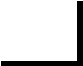 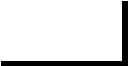 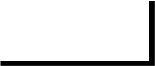 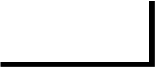 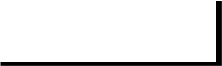 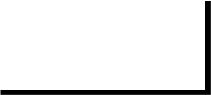 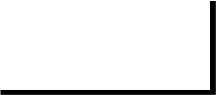 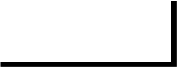 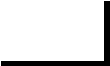 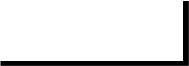 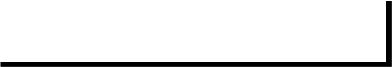 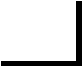 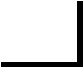 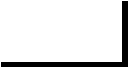 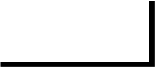 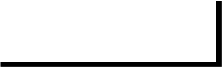 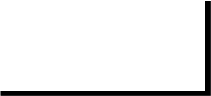 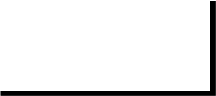 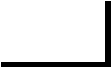 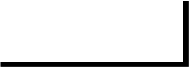 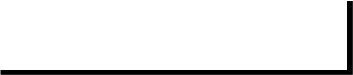 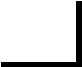 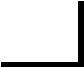 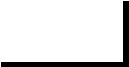 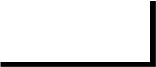 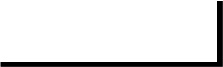 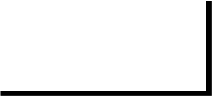 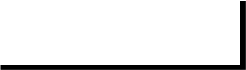 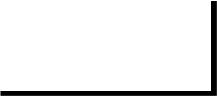 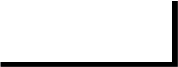 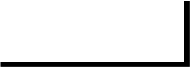 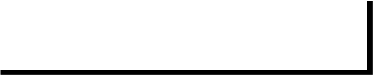 労働異動について常用労働者の異動状況をみると、調査産業計では入職率 1.98％（全国 2.05％）に対し離職率は 1.80％（全国 1.98％）で、入職率が 0.18 ポイント上回った。産業別にみると、入職率では宿泊業、飲食サービス業が 5.46％（全国 4.30％）と最も高く、次いで学術研究、専門・技術サービス業が 4.51％（全国 1.62％）、建設業が2.92％（全国 1.42％）と高かった。離職率では学術研究、専門・技術サービス業が 4.10％（全国 1.53％）と最も高く、次いで宿泊業、飲食サービス業が 4.052％（全国 4.07％）、建設業が 2.37％（全国 1.36％）と高かった。入職率と離職率の差を比較すると、入職率が離職率を上回った産業では、宿泊業、飲食サービス業が 1.41 ポイントと最も高かったほか、次いで情報通信業が 0.94 ポイント、複合サービス事業が 0.71 ポイント上回った。離職率が入職率を上回った産業では、製造業が 0.07 と最も高かったほか、次いで卸売業、小売業が 0.06 ポイント、生活関連サービス業、娯楽業が 0.03 ポイント上回った。表１３ 雇用及び労働異動率（事業所規模５人以上）注） 入（離）職率＝当月入（離）職者数÷前月末労働者数×１００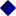 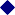 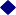 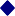 就業形態別の動きについて常用労働者に占めるパートタイム労働者の割合は、調査産業計では 25.6％で、前年より 0.2 ポイント増（全国 29.82％、前年 0.38 ポイント増）となった。産業別では、宿泊業,飲食サービス業が 71.6％（全国 76.10％）で最も高かったほか、次いで卸売業,小売業が 43.3％（全国 42.18％）、サービス業（他に分類されないもの）が 39.5％（全国 32.12％）と高かった。また、建設業が 3.2％（全国 5.60％）と最も低かったほか、次いで複合サービス事業が 3.7％（全国 14.34％）、金融業、保険業が7.3％（全国 13.33％）と低かった。表１４ パートタイム労働者比率 （事業所規模５人以上）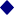 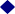 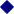 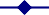 表１５ 参考：就業形態別の比較（調査産業計、事業所規模５人以上）Ⅲ	第一種事業所調査結果の概要（事業所規模 30 人以上）１	概	況平成２６年の常用労働者数 30 人以上の事業所の賃金、労働時間及び雇用の概況は、次のとおりである。一人平均月間給与総額は 267,408 円で、指数は前年に比べ 0.8％減となった。このうち、定期給与は 225,811 円で、前年に比べ 0.4％減となった。一人平均月間総実労働時間は 154.7 時間で、前年に比べ 1.2％増となった。このうち、所定内労働時間は 144.0 時間で前年に比べ 0.0％、所定外労働時間は 10.7 時間で前年に比べ 16.8％増となった。一人平均月間出勤日数は 20.2 日で、前年に比べ 0.1 日増となった。月間平均常用労働者数は 212,897 人で、前年に比べ 1.6％減となった。※以降、一人平均月間の賃金、労働時間、出勤日数と月間平均の常用労働者数を表す。表１	平成２６年毎月勤労統計調査結果の概要（事業所規模３０人以上）注）	① 〈	〉内は前年差②前年比は、時系列での比較を可能にするため、指数により算出している。このため、実数で計算した場合と値が      異なる場合がある。２	賃	金現金給与総額は、調査産業計では 267,408 円、前年より 4,454 円減で、前年比 0.8％ 減（指数換算、以下同様）となった。全国平均を 100 とした場合、青森県の水準は、調査産業計では 73.6（以下全国対比と表記）となった。産業別にみると、教育,学習支援業が 480,116 円（全国対比 109.4）と最も高かったほか、次いで建設業が 433,906 円（全国対比 93.1）、金融業,保険業が 364,930 円（全国対比 73.0）と高かった。また、宿泊業,飲食サービス業が 142,700 円（全国対比 91.5）で最も低かったほか、次いでサービス業（他に分類されないもの）が 150,677 円（全国対比 63.6）、生活関連サービス業,娯楽業が 163,012 円（全国対比 71.3）と低かった。定期給与（きまって支給する給与）定期給与は、調査産業計では 225,811 円（全国対比 77.5）、前年より 3,088 円減で、前年比 0.4％減となった。産業別にみると、教育,学習支援業が 360,683 円（全国対比 107.2）と最も高かったほか、次いで建設業が 337,370 円（全国対比 90.0）、情報通信業が 310,510 円（全国対比77.0）と高かった。また、宿泊業,飲食サービス業が 133,728 円（全国対比 93.2）で最も低かったほか、次いでサービス業（他に分類されないもの）が 139,643 円（全国対比67.6）、生活関連サービス業,娯楽業が 157,610 円（全国対比 78.3）と低かった。特別給与特別給与は、調査産業計では 41,597 円（全国対比 57.9）、前年より 1,366 円減となった。産業別にみると、教育,学習支援業が 119,433 円（全国対比 116.4）と最も高かったほか、次いで建設業が 96,536 円（全国対比 105.8）、金融業,保険業が 77,362 円（全国対比 61.7）と高かった。また、生活関連サービス業,娯楽業が 5,402 円（全国対比 19.7） で最も低かったほか、次いで宿泊業,飲食サービス業が 8,972 円（全国対比 71.2）、サービス業（他に分類されないもの）が 11,034 円（全国対比 36.2）と低かった。表２	給与の推移（事業所規模３０人以上）表３ 産業別給与の比較（事業所規模３０人以上）※	特別給与＋定期給与＝現金給与総額男女別給与現金給与総額は、調査産業計で男性は 335,016 円で前年より 6,809 円減となり、女性は195,798 円で前年より 1,398 円減となった。男性を 100 としたときの女性の水準をみると、調査産業計で 58.4（以下男性比と表記）で前年より 0.7 ポイント増となった（全国は男性比 52.4 で前年より 0.1 ポイント減）。産業別にみると、男性は金融業,保険業が 660,985 円と最も高かったほか、次いで教育,学習支援業が 476,296 円、建設業が 453,815 円と高かった。女性は教育,学習支援業が491,079 円（男性比 103.1、全国 69.5）と最も高かったほか、次いで建設業が 310,942 円（男性比 68.5、全国 66.8）と高かった。また、男性は宿泊業,飲食サービス業が 194,646 円で最も低かったほか、次いでサービス業（他に分類されないもの）が 195,300 円、生活関連サービス業,娯楽業が 232,599 円と低かった。女性はサービス業（他に分類されないもの）が 104,093 円（男性比 53.3、全国 51.3）と最も低かったほか、次いで宿泊業,飲食サービス業が113,998 円（男性比58.6、全国51.2）、生活関連サービス業,娯楽業が 127,309 円（男性比 54.7、全国 54.2）と低かった。男性比が最も大きい産業は、教育,学習支援業が 103.1（全国 69.5）、次いで複合サービス事業が 80.7（全国 59.2）、運輸業,郵便業が 72.9（全国 52.1）と大きかった。男性比が最も小さい産業は金融業,保険業の 37.4（全国 43.8）で、次いで卸売業,小売業が 42.0（全国 41.0、情報通信業の 45.4（全国 62.4）と小さかった。表４ 産業別給与の比較（事業所規模３０人以上） 青森県表５ 産業別給与の比較（事業所規模３０人以上） 全国700（千円）現金給与総額＝600500特別給与＋定期給与4003002001000男 女 男 女 男 女 男 女 男 女 男 女 男 女 男 女 男 女 男 女 男 女 男 女 男 女 男 女 男 女調            建            製            情             運           卸査            設            造            報             輸           売産            業            業            通             業           業業	信             郵           小計	業             便           売業	業金	物不	技 学融	品動	術 術業	賃産	サ 研保	貸業	ー 究険	業	ビ 専業	ス 門業 ・サ 宿	ビ 生	教	医ー 泊	ス 活	育	療ビ 業	業 関	学	，ス ，	， 連	習	福業 飲	娯 サ	支	祉食	楽 ー業	業複	他 サ合	に ーサ	分 ビー	類 スビ	さ 業ス	れ事	な業	いもの３	労働時間と出勤日数労働時間ア	総実労働時間総実労働時間は、調査産業計では 154.7 時間、前年より 0.9 時間増で、前年比 1.2％増となり、全国の 149.0 時間より 5.7 時間長かった。産業別では、建設業が 189.8 時間（全国 174.5 時間）と最も長かったほか、次いで不動産業,物品賃貸業が 185.1 時間（全国 148.3 時間）、学術研究,専門・技術サービス業が 173.9 時間（全国 159.9 時間）と長かった。また、宿泊業,飲食サービス業が 133.8時間（全国 109.3 時間）と最も短かったほか、次いで卸売業,小売業が 136.1 時間（全国 140.0 時間）、サービス業が 144.0 時間（全国 139.3 時間）と短かった。イ	所定内労働時間所定内労働時間は、調査産業計では 144.0 時間、前年より 0.1 時間減で、前年比 0.0％となり、全国の 136.2 時間より 7.8 時間長かった。産業別では、不動産業,物品賃貸業が 160.2 時間（全国 136.8 時間）と最も長かったほか、次いで建設業が 158.3 時間（全国 156.1 時間）、学術研究,専門・技術サービス業が 155.2 時間（全国 143.9 時間）と長かった。また、卸売業,小売業が 129.0 時間（全国 132.0 時間）と最も短かったほか、次いで宿泊業,飲食サービス業が 129.6 時間（全国 102.7 時間）、サービス業（他に分類されないもの）が 133.4 時間（全国 127.9 時間） と短かった。ウ	所定外労働時間所定外労働時間は、調査産業計では 10.7 時間、前年より 1.0 時間増で、前年比 16.8％増となり、全国の 12.8 時間より 2.1 時間短かった。産業別では、建設業が 31.5 時間（全国 18.4 時間）と最も長かったほか、次いで不動産業,物品賃貸業が 24.9 時間（全国 11.5 時間）、学術研究,専門・技術サービス業が18.7 時間（全国 16.0 時間）と長かった。また、教育,学習支援業が 1.3 時間（全国 6.3時間）と最も短かったほか、次いで生活関連サービス業,娯楽業が 3.9 時間（全国 7.2 時間）、宿泊業,飲食サービス業が 4.2 時間（全国 6.6 時間）と短かった。表６	労働時間数の推移（事業所規模３０人以上）表７ 産業別月間労働時間の全国対比（事業所規模３０人以上）出勤日数出勤日数は、調査産業計では 20.2 日、前年に比べ 0.1 日増となり、全国の 18.9 日より 1.3 日多かった。産業別では、建設業が 22.2 日（全国 20.7 日）と最も多かったほか、次いで不動産業,物品賃貸業が 21.8 日（全国 19.0 日）、生活関連サービス業,娯楽業が 21.6 日（全国 18.4 日）と多かった。また、教育,学習支援業が 18.6 日（全国 17.3 日）と最も少なかったほか、次いで宿泊業,飲食サービス業が 19.6 日（全国 16.3 日）、金融業,保険業と情報通信業が 19.7 日（それぞれ全国 18.4 日、19.0 日）と少なかった。表８ 出勤日数の推移（事業所規模３０人以上）表９ 産業別月出勤日数の動き（事業所規模３０人以上）男女別労働時間総実労働時間は、調査産業計では男性が 166.7 時間で前年より 1.0 時間増となり、女性が 142.1 時間で前年より 0.9 時間増となった。男性を 100 としたときの女性の水準をみると、調査産業計では 85.2（以下男性比と表記）で前年と比べ 0.0 ポイントとなった。（全国は男性比 80.4 で前年より 0.4 ポイント減）産業別にみると、男性は建設業が 194.5 時間で最も長かったほか、次いで不動産業,物品賃貸業が 193.9 時間、学術研究,専門・技術サービス業が 181.3 時間と長かった。女性は建設業が 160.2 時間（男性比 82.4、全国 88.3）で最も長かったほか、次いで製造業が 157.6 時間（男性比 90.5、全国 87.0）、複合サービス事業が 154.0 時間（男性比 98.5、全国 91.3）と長かった。また、男性は宿泊業,飲食サービス業が 148.4 時間で最も短かったほか、次いで情報通信業が 149.7 時間、教育,学習支援業が 150.6 時間と短かった。女性は、サービス業（他に分類されないもの）が 120.6 時間（男性比 72.6、全国 77.3）と最も短かったほか、次いで卸売業,小売業が 124.0 時間（男性比 79.5、全国 78.0）、宿泊業,飲食サービス業が125.7 時間（男性比 84.7、全国 75.4）と短かった。表１０ 産業別・男女別総実労働時間（事業所規模３０人以上）４	常用労働者の動き雇用について常用労働者数は、調査産業計では 212,897 人（男 109,464 人、女 103,431 人）で、前年より 3,689 人減となった。産業別では、医療,福祉が 46,133 人（全産業に占める割合 21.7％、全国 14.6％）が最も多かったほか、次いで製造業が 42,550 人（同 20.0％、全国 22.0％）、卸売業,小売業が 28,696 人（同 13.5％、全国 14.5％）と多かった。また、不動産業,物品賃貸業が 540 人（同 0.3％、全国 1.2％）と最も少なかったほか、次いで学術研究,専門・技術サービス業が 3,029 人（同 1.4％、全国 2.9％）、情報通信業が 3,252 人（同 1.5％、全国 4.2％）と少なかった。男女別構成比をみると、男性の占める割合が最も高い産業は運輸業,郵便業が 91.2％（全国 79.7％）で、次いで建設業が 86.1％（全国 87.3％）、不動産業,物品賃貸業が 83.1％（全国 64.0％）と高かった。女性の占める割合が最も高い産業は医療,福祉が 72.2％（全国 71.3％）で、次いで金融業,保険業が 71.6％（全国 53.8％）、生活関連サービス業,娯楽業が 66.1％（全国 56.6％）、と高かった。表１１ 産業別・男女別常用労働者数及び産業別・男女別構成比（事業所規模３０人以上） 青森県表１２ 産業別・男女別常用労働者数及び産業別・男女別構成比（事業所規模３０人以上） 全国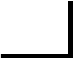 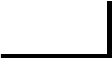 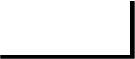 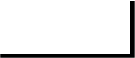 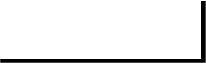 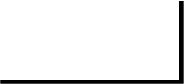 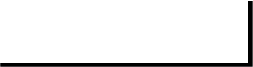 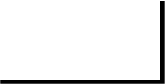 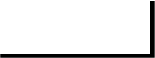 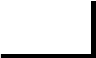 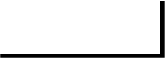 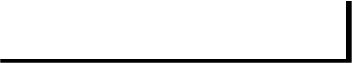 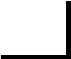 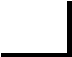 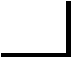 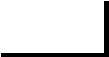 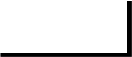 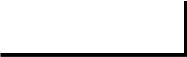 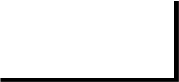 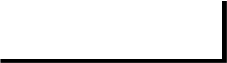 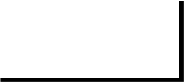 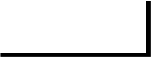 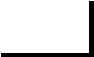 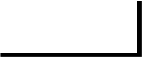 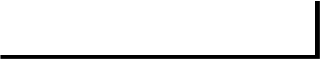 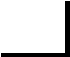 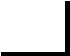 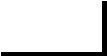 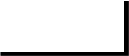 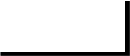 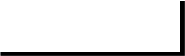 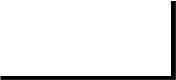 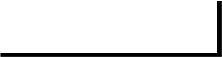 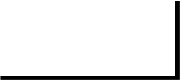 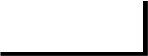 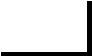 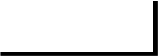 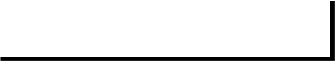 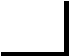 労働異動について常用労働者の異動状況をみると、調査産業計では入職率 1.57％（全国 1.82％）に対し、離職率は 1.55％（全国 1.80％）で、入職率が 0.02 ポイント上回った。産業別にみると、入職率は宿泊業,飲食サービス業が 3.13％（全国 3.75％）と最も高かったほか、次いで生活関連サービス業,娯楽業が 3.06％（全国 3.21％）、サービス業（他に分類されないもの）が 2.65％（全国 2.68％）と高かった。離職率では生活関連サービス業,娯楽業が 3.39％（全国 2.99％）と最も高かったほか、次いでサービス業（他に分類されないもの）が 2.59％（全国 2.54％）、金融業,保険業が 2.54％（全国 1.79％）と高かった。また、入職率と離職率の差を比較すると、入職率が離職率を上回った産業では、情報通信業が 1.06 ポイントと最も高かったほか、次いで宿泊業,飲食サービス業が 1.05 ポイント上回った。離職率が入職率を上回った産業では、生活関連サービス業,娯楽業が 0.33ポイントと最も高かったほか、次いで金融業,保険業が 0.24 ポイント、卸売業,小売業で0.18 ポイント上回った。表１３   雇用及び労働異動率（事業所規模３０人以上）注） 入（離）職率＝当月入（離）職者数÷前月末労働者数×１００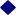 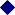 就業形態別の動きについて常用労働者に占めるパートタイム労働者の割合は、調査産業計では 25.9％で、前年より 1.0 ポイント増（全国 24.75％、前年より 0.19 ポイント増）となった。産業別では、卸売業,小売業が 61.3％（全国 41.64％）と最も高かったほか、次いで宿泊業,飲食サービス業が 55.2％（全国 69.97％）、サービス業（他に分類されないもの）が 46.7％（全国 36.46％）と高かった。また、複合サービス事業が 0.5％（全国 11.19％）と最も低かったほか、次いで建設業が 1.2％（全国2.57％）、不動産業,物品賃貸業が3.8％（全国 22.79％）と低かった。表１４ パートタイム労働者比率 （事業所規模３０人以上）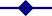 表１５ 参考：就業形態別の比較（調査産業計、事業所規模３０人以上）Ⅳ	特別調査結果の概要（事業所規模１～４人）１	概	況平成 26 年 7 月に調査した常用労働者数 1～4 人の事業所の、賃金、労働時間及び雇用の概況は、次のとおりである。一人平均定期給与額（７月分）は、173,919 円で、前年より 1,357 円増となった。特別給与（平成 25 年 8 月 1 日～平成 26 年 7 月 31 日）は 174,886 円で、前年より10,695 円増となった。一人平均出勤日数（７月分）は 21.9 日で、前年より 0.2 日減となった。通常日一日の実労働時間は 7.1 時間で、前年より 0.1 時間減となった。常用労働者数（７月分）は 23,775 人で、前年より 492 人減となった。※以降、７月分の一人平均の賃金、一日の労働時間、出勤日数と常用労働者数を表す。ただし、特別給与は平成 25 年 8 月 1 日から平成 26 年 7 月 31 日までの 1 年間に特別に支払われた給与を表す。表１	平成２６年毎月勤労統計調査特別調査結果の概要（事業所規模１～４人）注）	①この特別調査では指数を基にした前年比を算出していないため、前年差を記載している。②特別給与はH25年8月1日～H26年7月31日までの1年間に特別に支払われた給与であるため、単純に定   期給与（7月分）と合わせて現金給与総額とはならない。表２ 参考：特別調査結果の推移２	賃	金定期給与額は、調査産業計では 173,919 円で、前年より 1,357 円増（全国は 192,120 円、前年より 1,646 円増）となった。全国平均を 100 とした場合、青森県の水準は、調査産業計で 90.5（以下全国対比と表記）となった。産業別にみると、建設業が 225,625 円（全国対比 89.3）と最も高かった。また、宿泊業,飲食サービス業が 94,014 円（全国対比 87.6）と最も低かったほか、生活関連サービス業,娯楽業が 113,519 円（全国対比 76.7）と低かった。特別給与額は、調査産業計では 174,886 円で、前年より 10,695 円増（全国は 208,488円、前年より 6,682 円増）となった。産業別にみると、医療,福祉が 215,855 円（全国対比 88.3）と最も高かった。また、宿泊業,飲食サービス業が 3,850 円（全国対比 17.4）と最も低かったほか、生活関連サービス業,娯楽業が 4,917 円（全国対比 10.1）と低かった。表３	給与の推移（事業所規模１～４人、調査産業計）表４ 産業別給与の比較（事業所規模１～４人）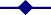 男女別給与定期給与額について、調査産業計で男性は 233,569 円で、前年より 677 円増となり、女性は 130,737 円で、前年より 112 円増となった。男性を 100 としたときの女性の水準をみると、調査産業計では 56.0（以下男性比と表記）で、前年比 0.1 ポイント減となった。（全国は男性比 47.5 で前年比 1.3 ポイント減）産業別にみると、男性は建設業が 239,016 円で最も高かったほか、次いで医療,福祉が232,355 円と高かった。女性では医療,福祉が 165,730 円（男性比 71.3、全国 68.0）と最も高かったほか、次いで建設業が 149,838 円（男性比 62.7、全国 52.4）と高かった。また、男性は宿泊業,飲食サービス業が 150,280 円で最も低かったほか、次いで生活関連サービス業,娯楽業が160,211 円と低く、女性は宿泊業,飲食サービス業が85,154 円（男性比56.7、全国49.5）で最も低かったほか、次いで生活関連サービス業,娯楽業が105,176円（男性比 65.6、全国 63.3）と低かった。男性比が最も大きい産業は医療,福祉が 71.3（全国 68.0）で、次いで製造業が 70.1（全国 51.8）と大きかった。男性比が最も小さい産業は、卸売業,小売業が 54.3（全国 54.2） で、次いで宿泊業,飲食サービス業が 56.7（全国 49.5）と小さかった。表５ 産業別・男女別給与（事業所規模１～４人） 青森県表６ 産業別・男女別給与（事業所規模１～４人） 全国３	労働時間と出勤日数労働時間通常日 1 日の実労働時間数は、調査産業計では 7.1 時間、前年より 0.1 時間減となり、全国の 7.1 時間と同じであった。産業別では、建設業と製造業が 7.7 時間（それぞれ全国 7.6 時間、全国 7.3 時間）と最も長かったほか、次いで卸売,小売業が 7.3 時間（全国 7.3 時間）と長かった。また、宿泊業,飲食サービス業が 5.8 時間（全国 6.0 時間）と最も短かったほか、生活関連サービス業,娯楽業が 6.9 時間（全国 7.1 時間）と短かった。出勤日数出勤日数は、調査産業計では 21.9 日、前年より 0.2 日減となり、全国の 20.7 日より1.2 日多かった。産業別にみると、製造業が 22.8 日（全国 22.1 日）と最も多かったほか、次いで建設業が 22.7 日（全国 22.1 日）と多かった。また、宿泊業,飲食サービス業が 19.8 日（全国 18.7 日）と最も少なかった。表７	実労働時間数及び出勤日数の推移（事業所規模１～４人、調査産業計）表８ 産業別実労働時間数及び出勤日数の全国対比（事業所規模１～４人）４	常用労働者の動き常用労働者数は、調査産業計では 23,775 人（男 9,984 人、女 13,791 人）で、前年より 492 人減となった。産業別では、卸売業,小売業が 7,168 人（全産業に占める割合 30.1％、全国 26.9％） と最も多かったほか、次いで建設業が 3,086 人（同 13.0％、全国 10.5％）と多かった。また、製造業が 1,022 人（同 4.3％、全国 8.2％）と最も少なかったほか、次いで生活関連サービス業,娯楽業が 1,975 人（同 8.3％、全国 9.4％）と少なかった。男女別構成比をみると、男性の占める割合が最も高い産業は建設業が 85.0％（全国77.7％）で、次いで製造業が 79.8％（全国 62.4％）と高かった。また、女性の占める割合が最も高い産業は宿泊業,飲食サービス業が 86.4％（全国 71.6％）で、次いで生活関連サービス業,娯楽業が 84.9％（全国 76.3％）と高かった。表９ 産業別・男女別常用労働者数及び産業別・男女別構成比（事業所規模1～4人） 青森県表１０ 産業別・男女別常用労働者数及び産業別・男女別構成比（事業所規模1～4人） 全国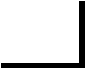 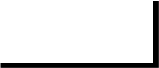 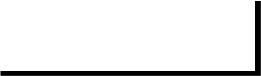 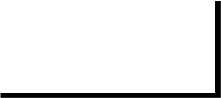 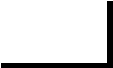 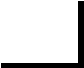 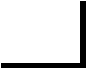 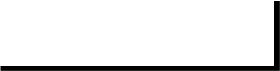 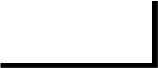 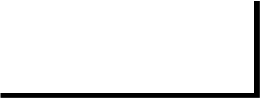 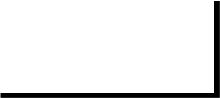 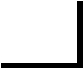 区	分区	分青青森県県全全国国水 準区	分区	分実	数実	数前年比〈差〉前年比〈差〉前年比〈差〉実	数実	数前年比〈差〉前年比〈差〉前年比〈差〉全国＝100１賃金現金給与総額254,237円△ 0.6％316,567円0.8％80.3定期給与217,484円△ 0.4％261,029円0.3％83.3特別給与36,753円〈△ 711円 〉55,538円3.3％66.2２労働時間数及び出勤日数総実労働時間155.1時間0.8％145.1時間△ 0.3％所定内労働時間数145.7時間0.3％134.1時間△ 0.6％所定外労働時間数9.4時間8.4％11.0時間3.8％出勤日数20.4日〈0.1日 〉18.8日〈△ 0.1日 〉３雇 用労働者数387,624人△ 0.9％46,808千人1.5％入職率1.98％〈0.02ポイント 〉2.05％〈△ 0.01ポイント 〉離職率1.80％〈△ 0.29ポイント 〉1.98％〈△ 0.07ポイント 〉区	分区	分区	分区	分区	分区	分現 金 給与総 額定 期給与特 別給与賃金水準（全国＝１００）賃金水準（全国＝１００）賃金水準（全国＝１００）区	分区	分区	分区	分区	分区	分青 森 県全	国全	国青 森 県全	国全	国青 森 県全	国全	国給与総額定期給与特別給与実額円円円円円円円円円実額平成１８年268,954335,774335,774227,602272,614272,61441,35263,16063,16080.183.565.5実額平成１９年265,028330,313330,313225,924269,508269,50839,10460,80560,80580.283.864.3実額平成２０年270,324331,300331,300227,746270,511270,51142,57860,78960,78981.684.270.0実額平成２１年254,409315,294315,294219,084262,357262,35735,32552,93752,93780.783.566.7実額平成２２年259,231317,321317,321221,080263,245263,24538,15154,07654,07681.784.070.6実額平成２３年254,469316,792316,792218,570262,373262,37335,89954,41954,41980.383.366.0実額平成２４年253,142314,127314,127217,881261,585261,58535,26152,54252,54280.683.367.1実額平成２５年257,302314,054314,054219,838260,353260,35337,46453,70153,70181.984.469.8実額平成２６年254,237316,567316,567217,484261,029261,02936,75355,53855,53880.383.366.2区	分現 金 給与総 額全国=100定 期給与全国=100特 別給与全国=100区	分青 森 県全	国全	国全国=100青 森 県全	国全	国全国=100青 森 県全	国全	国全国=100円円円円円円円円円調	査	産	業	計254,237316,567316,56780.3217,484261,029261,02983.336,75355,53855,53866.2建	設	業322,694376,179376,17985.8282,631320,466320,46688.240,06355,71355,71371.9製	造	業258,794382,193382,19367.7225,004305,866305,86673.633,79076,32776,32744.3情	報	通	信	業316,197491,335491,33564.4285,158385,432385,43274.031,039105,903105,90329.3運 輸 業 , 郵 便 業246,571340,450340,45072.4216,639287,873287,87375.329,93252,57752,57756.9卸 売 業 , 小 売 業212,743274,627274,62777.5182,809228,508228,50880.029,93446,11946,11964.9金 融 業 , 保 険 業340,742462,885462,88573.6270,204350,940350,94077.070,538111,945111,94563.0不動産業, 物品賃貸業320,044363,332363,33288.1260,812293,696293,69688.859,23269,63669,63685.1学術研究,専門・技術サービス業239,231449,225449,22553.3208,922357,843357,84358.430,30991,38291,38233.2宿泊業,飲食サービス業112,562127,251127,25188.5108,995119,956119,95690.93,5677,2957,29548.9生活関連サービス業,娯楽業161,915213,597213,59775.8156,522192,679192,67981.25,39320,91820,91825.8教 育 , 学 習 支 援 業438,580382,388382,388114.7340,764296,928296,928114.897,81685,46085,460114.5医	療	,	福	祉279,239293,517293,51795.1232,009246,370246,37094.247,23047,14747,147100.2複 合 サ ー ビ ス 事 業347,778372,791372,79193.3275,978288,351288,35195.771,80084,44084,44085.0サービ ス業(他に分類されないもの)170,114253,026253,02667.2158,851220,163220,16372.211,26332,86332,86334.3区	分現 金 給与 総 額女性の水準（男=100）定 期給 与女性の水準（男=100）特 別給与女性の水準（男=100）区	分男女女性の水準（男=100）男女女性の水準（男=100）男女女女性の水準（男=100）円円円円円円円調	査	産	業	計311,488192,69361.9266,190165,12562.045,29827,56827,56860.9建	設	業339,874203,86660.0298,629171,98157.641,24531,88531,88577.3製	造	業327,548157,89448.2280,512143,54451.247,03614,35014,35030.5情	報	通	信	業399,491216,79554.3355,373201,36456.744,11815,43115,43135.0運 輸 業 , 郵 便 業255,744167,47965.5224,547148,45566.131,19719,02419,02461.0卸 売 業 , 小 売 業292,653143,71149.1245,523128,63252.447,13015,07915,07932.0金 融 業 , 保 険 業479,150254,23153.1369,820207,94056.2109,33046,29146,29142.3不動産業, 物品賃貸業358,944197,51855.0289,888169,23158.469,05628,28728,28741.0学術研究,専門・技術サービス業309,468145,66647.1266,961131,60649.342,50714,06014,06033.1宿泊業, 飲食サービス業141,19093,16566.0135,74790,86966.95,4432,2962,29642.2生活関連サービス業,娯楽業227,293125,28155.1219,983120,96255.07,3104,3194,31959.1教 育 , 学 習 支 援 業472,979399,96184.6366,364312,02385.2106,61587,93887,93882.5医	療	,	福	祉374,908249,63566.6316,734205,79165.058,17443,84443,84475.4複 合 サ ー ビ ス 事 業387,203269,65669.6305,355217,76671.381,84851,89051,89063.4サービ ス業(他に分類さ れないもの)214,820109,73951.1198,703105,03052.916,1174,7094,70929.2区	分現 金 給与 総 額女性の水準（男=100）定 期給 与女性の水準（男=100）特 別給与女性の水準（男=100）区	分男女女性の水準（男=100）男女女性の水準（男=100）男女女女性の水準（男=100）円円円円円円円調	査	産	業	計404,424209,15551.7328,976177,95854.175,44831,19731,19741.3鉱	業380,673260,41968.4312,657212,66968.068,01647,75047,75070.2建	設	業401,811239,96859.7342,000206,03260.259,81133,93633,93656.7製	造	業448,487216,89848.4355,009183,33451.693,47833,56433,56435.9電 気 ・ ガ ス 業564,558361,85464.1454,897292,55064.3109,66169,30469,30463.2情	報	通	信	業545,606337,21961.8425,415271,89163.9120,19165,32865,32854.4運 輸 業 , 郵 便 業374,505197,87452.8315,892170,57054.058,61327,30427,30446.6卸 売 業 , 小 売 業380,487168,92144.4309,087148,04647.971,40020,87520,87529.2金 融 業 , 保 険 業657,291301,31145.8484,692239,77749.5172,59961,53461,53435.7不動産業, 物品賃貸業426,959241,74656.6342,318200,78458.784,64140,96240,96248.4学術研究,専門・技術サービス業521,341294,66356.5411,035243,84059.3110,30650,82350,82346.1宿泊業, 飲食サービス業175,92295,58054.3162,77192,09656.613,1513,4843,48426.5生活関連サービス業,娯楽業274,958166,31260.5242,593154,21563.632,36512,09712,09737.4教 育 , 学 習 支 援 業464,098309,68766.7356,577243,85668.4107,52165,83165,83161.2医	療	,	福	祉412,520254,97961.8349,655212,92260.962,86542,05742,05766.9複 合 サ ー ビ ス 事 業453,330267,38359.0347,323211,17060.8106,00756,21356,21353.0サービ ス業(他に分類さ れないもの)322,241169,07752.5274,793153,90456.047,44815,17315,17332.0区	分区	分総実労働時間数総実労働時間数所定内労働時間数所定内労働時間数所定外労働時間数所定外労働時間数青森県－全国青森県－全国青森県－全国区	分区	分青 森 県全	国青 森 県全	国青 森 県全	国総 実所定内所定外実数時間時間時間時間時間時間時間時間時間実数平成１ ８年159.3150.9150.5140.28.810.78.410.3△ 1.9実数平成１ ９年157.5150.7147.3139.710.211.06.87.6△ 0.8実数平成２ ０年155.0149.3145.4138.69.610.75.76.8△ 1.1実数平成２ １年154.2144.4146.0135.28.29.29.810.8△ 1.0実数平成２ ２年154.6146.2145.4136.29.210.08.49.2△ 0.8実数平成２ ３年154.8145.6145.4135.69.410.09.29.8△ 0.6実数平成２ ４年155.0147.1145.7136.79.310.47.99.0△ 1.1実数平成２ ５年154.4145.5145.4134.99.010.68.910.5△ 1.6実数平成２ ６年155.1145.1145.7134.19.411.010.011.6△ 1.6区	分総実労働時間数総実労働時間数総実労働時間数所定内労働時間数所定内労働時間数所定内労働時間数所定外労働時間数所定外労働時間数所定外労働時間数区	分青森県全国青森-全国青森県全国青森-全国青森県全国青森-全国時間時間時間時間時間時間時間時間時間調	査	産	業	計155.1145.110.0145.7134.111.69.411.0△ 1.6建	設	業180.2173.27.0163.8159.84.016.413.43.0製	造	業168.0163.24.8151.7147.34.416.315.90.4情	報	通	信	業157.4163.6△ 6.2144.7144.8△ 0.112.718.8△ 6.1運 輸 業 , 郵 便 業170.6173.5△ 2.9153.2148.15.117.425.4△ 8.0卸 売 業 , 小 売 業148.5138.010.5140.8130.710.17.77.30.4金 融 業 , 保 険 業150.0147.42.6141.2135.35.98.812.1△ 3.3不動産業, 物品賃貸業176.1153.922.2159.2142.316.916.911.65.3学術研究,専門・技術サービス業144.9157.8△ 12.9133.4143.0△ 9.611.514.8△ 3.3宿泊業, 飲食サービス業125.8102.823.0122.697.525.13.25.3△ 2.1生活関連サービス業,娯楽業142.3138.24.1139.0130.98.13.37.3△ 4.0教 育 , 学 習 支 援 業148.9126.622.3144.6120.024.64.36.6△ 2.3医	療	,	福	祉152.7135.117.6148.2129.918.34.55.2△ 0.7複 合 サ ー ビ ス 事 業156.1148.67.5149.4141.38.16.77.3△ 0.6サービ ス業（ 他に分類されないもの）149.1143.85.3139.7132.67.19.411.2△ 1.8区	分区	分出勤日数出勤日数出勤日数区	分区	分青 森 県全	国青森－全国実数日日日実数平 成 １ ８ 年21.019.51.5実数平 成 １ ９ 年20.819.41.4実数平 成 ２ ０ 年20.519.31.2実数平 成 ２ １ 年20.418.91.5実数平 成 ２ ２ 年20.619.01.6実数平 成 ２ ３ 年20.519.01.5実数平 成 ２ ４ 年20.519.11.4実数平 成 ２ ５ 年20.318.91.4実数平 成 ２ ６ 年20.418.81.6区	分総  実  労  働  時  間総  実  労  働  時  間総  実  労  働  時  間総  実  労  働  時  間総  実  労  働  時  間総  実  労  働  時  間区	分青森県青森県女性の水準（男=100）全国全国女性の水準（男=100）区	分男女女性の水準（男=100）男女女性の水準（男=100）時間時間時間時間調	査	産	業	計169.0140.383.0161.2125.377.7建	設	業186.1139.274.8177.9147.683.0製	造	業175.6156.789.2170.9144.084.3情	報	通	信	業155.9159.1102.1168.9148.888.1運 輸 業 , 郵 便 業173.8142.882.2182.7134.673.7卸 売 業 , 小 売 業167.7131.978.7155.9120.077.0金 融 業 , 保 険 業162.8141.987.2161.5135.884.1不動産業, 物品賃貸業182.5156.185.5162.7137.284.3学術研究,専門・技術サービス業168.1114.067.8166.0140.584.6宿泊業, 飲食サービス業144.3113.178.4121.890.574.3生活関連サービス業,娯楽業157.7133.884.8150.7128.485.2教 育 , 学 習 支 援 業155.0142.291.7132.5121.391.5医	療	,	福	祉156.2151.697.1145.7131.690.3複 合 サ ー ビ ス 事 業158.7151.195.2156.2138.588.7サービ ス業(他に分類されないもの)167.7124.174.0160.3123.777.2常用労働者数（人）常用労働者数（人）常用労働者数（人）産業別構成比（％）産業別構成比（％）産業別構成比（％）男女別構成比（％）男女別構成比（％）総数男女総数男女男女調査産業計387,624200,795186,828100.0100.0100.051.848.2建設業34,19429,8804,3148.814.92.387.412.6製造業51,19630,43120,76513.215.211.159.440.6情報通信業5,0492,7382,3111.31.41.254.245.8運輸業,郵便業29,34026,2873,0537.613.11.689.610.4卸売業,小売業75,73335,12540,60919.517.521.746.453.6金融業,保険業13,3005,1108,1903.42.54.438.461.6不動産業,物品賃貸業2,6181,9866330.71.00.375.924.2学術研究,専門・技術サービス業6,3563,6302,7271.61.81.557.142.9宿泊業,飲食サービス業25,79210,33415,4596.75.18.340.159.9生活関連サービス業,娯楽業13,5294,8698,6603.52.44.636.064.0教育,学習支援業21,22111,2249,9975.55.65.452.947.1医療,福祉73,31117,35555,95718.98.630.023.776.3複合サービス事業5,1443,4191,7251.31.70.966.533.5サービス業(他に分類されないもの)28,41716,31812,1017.38.16.557.442.6区	分常用労働者数（千人）常用労働者数（千人）常用労働者数（千人）産業別構成比（％）産業別構成比（％）産業別構成比（％）男女別構成比（％）男女別構成比（％）区	分総数男女総数男女男女調	査	産	業 計46,80825,74221,066100.0100.0100.055.045.0鉱	業231930.00.10.082.613.0建	設	業2,7242,2924325.88.92.184.115.9製	造	業7,9915,7032,28817.122.210.971.428.6電 気 ・ ガ ス 業280243370.60.90.286.813.2情	報	通	信 業1,4751,0913853.24.21.874.026.1運 輸 業 , 郵 便 業3,2252,6036226.910.13.080.719.3卸 売 業 , 小 売 業8,7084,3514,35718.616.920.750.050.0金 融 業 , 保 険 業1,4146427723.02.53.745.454.6不動産業,物品賃貸業7074642431.51.81.265.634.4学術研究,専門・技術サービス業1,3239024212.83.52.068.231.8宿泊業,飲食サービス業4,1871,6502,5378.96.412.039.460.6生活関連サービス業,娯楽業1,6977389593.62.94.643.556.5教 育 , 学 習支 援業2,8411,3371,5046.15.27.147.152.9医	療	,	福	祉6,2491,5294,72013.45.922.424.575.5複合サービス事業3371911460.70.70.756.743.3サービス業(他に分類されないもの)3,6271,9871,6397.77.77.854.845.2生活関教育,医療,複合サ連サ学習福祉ービサービス業(他に分類されないもの)	その他7.3%	0.7%建設業複合サービス事業	8.8%1.3%製造業教育,学習支援業	13.2%5.5%生活関連サービス業,	医療,福祉	情報通信業娯楽業		18.9%		1.3%3.5%	運輸業,郵便業7.6%宿泊業,飲食サービス業6.6%	卸売業,小売業19.5%学術研究,専門・技術サービス業(他に分類されないもの)	その他7.3%	0.7%建設業複合サービス事業	8.8%1.3%製造業教育,学習支援業	13.2%5.5%生活関連サービス業,	医療,福祉	情報通信業娯楽業		18.9%		1.3%3.5%	運輸業,郵便業7.6%宿泊業,飲食サービス業6.6%	卸売業,小売業19.5%学術研究,専門・技術サービス業(他に分類されないもの)	その他7.3%	0.7%建設業複合サービス事業	8.8%1.3%製造業教育,学習支援業	13.2%5.5%生活関連サービス業,	医療,福祉	情報通信業娯楽業		18.9%		1.3%3.5%	運輸業,郵便業7.6%宿泊業,飲食サービス業6.6%	卸売業,小売業19.5%学術研究,専門・技術サービス業1.6%不動産業,物品賃貸業0.7%金融業,保険業3.4%区	分入 職入 職率離 職離 職率入職率－離職率入職率－離職率区	分青 森 県全 国全 国青 森 県全 国全 国青 森 県全 国％％％％％％ﾎﾟｲﾝﾄﾎﾟｲﾝﾄ調	査	産	業	計1.982.052.051.801.981.980.180.07建	設	業2.921.421.422.371.361.360.550.06製	造	業1.151.191.191.221.211.21△ 0.07△ 0.02情	報	通	信	業2.171.521.521.231.421.420.940.10運 輸 業 , 郵 便 業2.141.711.711.521.601.600.620.11卸 売 業 , 小 売 業1.381.991.991.441.991.99△ 0.060.00金 融 業 , 保 険 業1.811.871.871.811.861.860.000.01不動産業,物品賃貸業1.382.162.161.282.102.100.100.06学術研究,専門・技術サービス業4.511.621.624.101.531.530.410.09宿泊業,飲食サービス業5.464.304.304.054.074.071.410.23生活関連サービス業,娯楽業2.003.103.102.033.013.01△ 0.030.09教 育 , 学 習 支 援 業1.242.382.381.232.302.300.010.08医	療	,	福	祉1.441.851.851.431.721.720.010.13複 合 サ ー ビ ス 事業1.661.741.740.951.771.770.71△ 0.03サービ ス業（他に分類されないもの）2.382.432.432.292.282.280.090.15区分青森県青森県全国全国区分比率前年差比率前年差％ﾎﾟｲﾝﾄ％ﾎﾟｲﾝﾄ調	査	産	業	計25.60.229.820.38建	設	業3.20.85.600.43製	造	業13.32.113.750.39情	報	通	信	業19.17.95.60△ 0.73運 輸 業 , 郵 便 業14.13.419.301.33卸 売 業 , 小 売 業43.30.642.18△ 0.22金 融 業 , 保 険 業7.3△ 3.713.330.54不動産業,物品賃貸業8.9△ 0.721.500.43学術研究,専門・技術サービス業31.215.89.791.35宿泊業,飲食サービス業71.6△ 5.976.10△ 0.36生活関連サービス業,娯楽業36.5△ 9.945.631.24教 育 , 学 習 支 援 業10.31.728.540.41医	療	,	福	祉17.7△ 0.729.70△ 0.15複 合 サー ビス 事業3.71.514.34△ 1.04サービス業(他に分類されないもの)39.5△ 3.032.120.54区	分区	分青   森 県青   森 県青   森 県青   森 県青   森 県青   森 県全全国国水 準区	分区	分実	数実	数前年比〈差〉前年比〈差〉前年比〈差〉前年比〈差〉実	数実	数前年比〈差〉前年比〈差〉前年比〈差〉全国＝100１賃金現金給与総額267,408円△ 0.8％363,338円1.5％73.6定期給与225,811円△ 0.4％291,475円0.8％77.5特別給与41,597円〈△1,366円 〉71,863円4.4％57.9２労働時間数及び出勤日数総実労働時間154.7時間1.2％149.0時間△ 0.2％所定内労働時間数144.0時間0.0％136.2時間△ 0.5％所定外労働時間数10.7時間16.8％12.8時間2.8％出勤日数20.2日〈0.1日 〉18.9日〈0.0日 〉３雇 用労働者数212,897人△1.6％27,307千人0.4％入職率1.57％〈△0.08ポイント 〉1.82％〈△0.04ポイント 〉離職率1.55％〈0.20ポイント 〉1.80％〈△0.08ポイント 〉区	分区	分区	分区	分区	分区	分現 金 給与総 額定 期給与特 別給与賃金水準（全国＝１００）賃金水準（全国＝１００）賃金水準（全国＝１００）区	分区	分区	分区	分区	分区	分青 森 県全	国全	国青 森 県全	国全	国青 森 県全	国全	国給与総額定期給与特別給与実額円円円円円円円円円実額平成１８年304,090384,401384,401250,066302,746302,74654,02481,65581,65579.182.666.2実額平成１９年288,988377,731377,731240,124299,782299,78248,86477,94977,94976.580.162.7実額平成２０年287,180379,497379,497238,119300,694300,69449,06178,80378,80375.779.262.3実額平成２１年266,145355,223355,223227,408288,478288,47838,73766,74566,74574.978.858.0実額平成２２年270,672360,276360,276231,280291,210291,21039,39269,06669,06675.179.457.0実額平成２３年271,861362,296362,296231,242291,783291,78340,61970,51370,51375.079.357.6実額平成２４年267,397356,649356,649227,437289,794289,79439,96066,85566,85575.078.559.8実額平成２５年271,862357,977357,977228,899289,150289,15042,96368,82768,82775.979.262.4実額平成２６年267,408363,338363,338225,811291,475291,47541,59771,86371,86373.677.557.9区	分現 金 給与総 額全国=100定 期給与全国=100特 別給与全国=100区	分青 森 県全 国全 国全国=100青 森 県全 国全 国全国=100青 森 県全 国全 国全国=100円円円円円円円円円調	査	産	業	計267,408363,338363,33873.6225,811291,475291,47577.541,59771,86371,86357.9建	設	業433,906466,261466,26193.1337,370375,011375,01190.096,53691,25091,250105.8製	造	業265,035418,018418,01863.4228,613326,330326,33070.136,42291,68891,68839.7情	報	通	信	業327,424526,195526,19562.2310,510403,027403,02777.016,914123,168123,16813.7運 輸 業 , 郵 便 業254,448355,921355,92171.5219,935295,348295,34874.534,51360,57360,57357.0卸 売 業 , 小 売 業198,305313,547313,54763.2167,712251,325251,32566.730,59362,22262,22249.2金 融 業 , 保 険 業364,930500,046500,04673.0287,568374,741374,74176.777,362125,305125,30561.7不動産業, 物品賃貸業302,234390,940390,94077.3241,885307,499307,49978.760,34983,44183,44172.3学術研究,専門・技術サービス業293,386513,566513,56657.1248,281396,067396,06762.745,105117,499117,49938.4宿泊業,飲食サービス業142,700156,016156,01691.5133,728143,415143,41593.28,97212,60112,60171.2生活関連サービス業,娯楽業163,012228,781228,78171.3157,610201,314201,31478.35,40227,46727,46719.7教 育 , 学 習 支 援 業480,116438,907438,907109.4360,683336,334336,334107.2119,433102,573102,573116.4医	療	,	福	祉300,570339,600339,60088.5253,470281,576281,57690.047,10058,02458,02481.2複 合 サ ー ビ ス 事 業332,803384,008384,00886.7263,476296,836296,83688.869,32787,17287,17279.5サービ ス業(他に分類されないもの)150,677236,901236,90163.6139,643206,452206,45267.611,03430,44930,44936.2区	分現 金 給与 総 額女性の水準（男=100）定 期給 与女性の水準（男=100）特 別給与女性の水準（男=100）区	分男女女性の水準（男=100）男女女性の水準（男=100）男女女女性の水準（男=100）円円円円円円円調	査	産	業	計455,258238,40652.4359,874198,51155.295,38439,89539,89541.8鉱	業536,291358,17466.8396,673265,62067.0139,61892,55492,55466.3建	設	業488,713311,18063.7393,158249,66263.595,55561,51861,51864.4製	造	業479,022242,08750.5370,538198,83853.7108,48443,24943,24939.9電   気	・   ガ	ス 業585,467384,98065.8474,879311,04765.5110,58873,93373,93366.9情	報	通	信	業579,196361,53862.4441,763282,68764.0137,43378,85178,85157.4運 輸 業 , 郵 便 業394,357205,29252.1326,216174,37753.568,14130,91530,91545.4卸 売 業 , 小 売 業452,583185,51541.0352,830157,85444.799,75327,66127,66127.7金 融 業 , 保 険 業716,382313,93143.8522,074247,98947.5194,30865,94265,94233.9不動産業, 物品賃貸業468,002252,31553.9363,721206,36356.7104,28145,95245,95244.1学術研究,専門・技術サービス業568,259352,00261.9434,181283,47765.3134,07868,52568,52551.1宿泊業,飲食サービス業217,919111,63951.2196,124105,63053.921,7956,0096,00927.6生活関連サービス業,娯楽業308,689167,19354.2264,914152,29557.543,77514,89814,89834.0教 育 , 学 習 支 援 業509,331354,16869.5386,428276,05871.4122,90378,11078,11063.6医	療	,	福	祉453,205293,74564.8380,740241,55063.472,46552,19552,19572.0複 合 サ ー ビ ス 事 業446,800264,60659.2342,692209,63961.2104,10854,96754,96752.8サービ ス業(他に分類されないもの)314,615161,41951.3265,988148,62655.948,62712,79312,79326.3区区分分総実労働時間数総実労働時間数所定内労働時間数所定内労働時間数所定外労働時間数所定外労働時間数青森県－全国青森県－全国青森県－全国区区分分青 森 県全	国青 森 県全	国青 森 県全	国総 実所定内所定外実数時間時間時間時間時間時間時間時間時間実数平成１８ 年159.7153.5148.4140.611.312.96.27.8△ 1.6実数平成１９ 年156.8154.2145.1140.811.713.42.64.3△ 1.7実数平成２０ 年154.9153.0144.0140.110.912.91.93.9△ 2.0実数平成２１ 年153.8147.3144.4136.49.410.96.58.0△ 1.5実数平成２２ 年155.1149.8144.5137.810.612.05.36.7△ 1.4実数平成２３ 年153.7149.0143.3137.110.411.94.76.2△ 1.5実数平成２４ 年154.4150.7145.0138.59.412.23.76.5△ 2.8実数平成２５ 年153.8149.3144.1136.99.712.44.57.2△ 2.7実数平成２６ 年154.7149.0144.0136.210.712.85.77.8△ 2.1区	分総実労働時間数総実労働時間数総実労働時間数所定内労働時間数所定内労働時間数所定内労働時間数所定外労働時間数所定外労働時間数所定外労働時間数区	分青森県全国青森－全国青森県全国青森－全国青森全国青森－全国時間時間時間時間時間時間時間時間時間調	査	産	業	計154.7149.05.7144.0136.27.810.712.8△ 2.1建	設	業189.8174.515.3158.3156.12.231.518.413.1製	造	業167.2164.62.6150.1147.13.017.117.5△ 0.4情	報	通	信	業147.1163.4△ 16.3136.7143.2△ 6.510.420.2△ 9.8運 輸 業 , 郵 便 業168.2170.9△ 2.7152.4145.56.915.825.4△ 9.6卸 売 業 , 小 売 業136.1140.0△ 3.9129.0132.0△ 3.07.18.0△ 0.9金 融 業 , 保 険 業145.7147.0△ 1.3136.6133.63.09.113.4△ 4.3不動産業, 物品賃貸業185.1148.336.8160.2136.823.424.911.513.4学術研究,専門・技術サービス業173.9159.914.0155.2143.911.318.716.02.7宿泊業, 飲食サービス業133.8109.324.5129.6102.726.94.26.6△ 2.4生活関連サービス業,娯楽業146.9134.312.6143.0127.115.93.97.2△ 3.3教 育 , 学 習 支 援 業147.7128.319.4146.4122.024.41.36.3△ 5.0医	療	,	福	祉153.6142.111.5148.6136.312.35.05.8△ 0.8複 合 サ ー ビ ス 事 業155.5152.43.1150.1144.35.85.48.1△ 2.7サービ ス業(他に分類されないもの)144.0139.34.7133.4127.95.510.611.4△ 0.8区	分区	分出勤日数出勤日数出勤日数区	分区	分青 森 県全	国青森－全国実数日日日実数平 成 １ ８ 年20.519.41.1実数平 成 １ ９ 年20.619.41.2実数平 成 ２ ０ 年20.419.31.1実数平 成 ２ １ 年20.418.81.6実数平 成 ２ ２ 年20.419.01.4実数平 成 ２ ３ 年20.219.01.2実数平 成 ２ ４ 年20.319.21.1実数平 成 ２ ５ 年20.118.91.2実数平 成 ２ ６ 年20.218.91.3区	分総  実  労  働  時  間総  実  労  働  時  間総  実  労  働  時  間総  実  労  働  時  間総  実  労  働  時  間総  実  労  働  時  間区	分青森県青森県女性の水準（男=100）全国全国女性の水準（男=100）区	分男女女性の水準（男=100）男女女性の水準（男=100）時間時間時間時間調	査	産	業	計166.7142.185.2162.5130.780.4建	設	業194.5160.282.4177.1156.388.3製	造	業174.2157.690.5170.3148.187.0情	報	通	信	業149.7143.395.7168.8146.686.8運 輸 業 , 郵 便 業170.3147.986.8179.9135.675.4卸 売 業 , 小 売 業156.0124.079.5158.1123.378.0金 融 業 , 保 険 業164.2138.484.3160.4135.484.4不動産業, 物品賃貸業193.9140.972.7156.6133.485.2学術研究,専門・技術サービス業181.3146.580.8164.4146.989.4宿泊業,飲食サービス業148.4125.784.7127.696.275.4生活関連サービス業,娯楽業161.6139.486.3150.4121.981.1教 育 , 学 習 支 援 業150.6139.392.5134.0121.590.7医	療	,	福	祉157.1152.296.9149.6139.193.0複 合 サ ー ビ ス 事 業156.4154.098.5157.2143.591.3サービ ス業(他に分類されないもの)166.2120.672.6157.5121.877.3常用労働者数（人）常用労働者数（人）常用労働者数（人）産業別構成比（％）産業別構成比（％）産業別構成比（％）男女別構成比（％）男女別構成比（％）総数男女総数男女男女調査産業計212,897109,464103,431100.0100.0100.051.448.6建設業9,0857,8181,2664.37.11.286.113.9製造業42,55024,45618,09320.022.317.557.542.5情報通信業3,2521,9011,3501.51.71.358.541.5運輸業,郵便業21,34819,4661,88110.017.81.891.28.8卸売業,小売業28,69610,91817,77713.510.017.238.061.9金融業,保険業6,2331,7714,4622.91.64.328.471.6不動産業,物品賃貸業540449900.30.40.183.116.7学術研究,専門・技術サービス業3,0292,3896391.42.20.678.921.1宿泊業,飲食サービス業8,7063,0945,6134.12.85.435.564.5生活関連サービス業,娯楽業6,9122,3464,5663.22.14.433.966.1教育,学習支援業10,6557,9032,7525.07.22.774.225.8医療,福祉46,13312,84233,29221.711.732.227.872.2複合サービス事業3,2892,1351,1541.52.01.164.935.1サービス業(他に分類されないもの)21,20810,81610,39310.09.910.051.049.0区	分常用労働者数（千人）常用労働者数（千人）常用労働者数（千人）産業別構成比（％）産業別構成比（％）産業別構成比（％）男女別構成比（％）男女別構成比（％）区	分総数男女総数男女男女調	査	産	業	計27,30715,73011,577100.0100.0100.057.642.4鉱	業9810.00.10.088.911.1建	設	業9528311213.55.31.087.312.7製	造	業6,0044,4581,54622.028.313.474.325.7電 気 ・ ガ ス 業222192300.81.20.386.513.5情	報	通	信	業1,1558742814.25.62.475.724.3運 輸 業 , 郵 便 業2,3301,8564748.511.84.179.720.3卸 売 業 , 小 売 業3,9511,8952,05714.512.017.848.052.1金 融 業 , 保 険 業8593974623.12.54.046.253.8不動産業,物品賃貸業3282101171.21.31.064.035.7学術研究,専門・技術サービス業7935932012.93.81.774.825.3宿泊業,飲食サービス業1,4596098505.33.97.341.758.3生活関連サービス業,娯楽業8253594673.02.34.043.556.6教 育 , 学 習支 援業1,7769708066.56.27.054.645.4医	療	,	福	祉3,9801,1442,83614.67.324.528.771.3複合サービス事業13186450.50.50.465.634.4サービ ス業(他に分類されないもの)2,5321,2471,2859.37.911.149.250.8サービス業(他に分類されないもの)10.0%複合サービス業1.1%医療,福祉32.2%その他	建設業0.1%	1.2%製造業17.5%情報通信業1.3%運輸業,郵便業1.8%卸売業,小売業17.2%金融業,保険業4.3%情報通信業1.3%運輸業,郵便業1.8%卸売業,小売業17.2%金融業,保険業4.3%教育,学習支援業2.7%教育,学習支援業2.7%教育,学習支援業2.7%不動産業,物品賃貸業0.1%生活関連サービス業, 娯楽業4.4%宿泊業,飲食サービス業5.4%学術研究,専門・技術サービス業0.6%学術研究,専門・技術サービス業0.6%区	分入 職入 職率離 職離 職率入職率－離職率入職率－離職率区	分青 森 県全 国全 国青 森 県全 国全 国青 森 県全 国％％％％％％ﾎﾟｲﾝﾄﾎﾟｲﾝﾄ調 査 産 業 計1.571.821.821.551.801.800.020.02建	設	業1.301.371.370.861.321.320.440.05製	造	業1.161.081.081.261.161.16△ 0.10△ 0.08情 報 通 信 業2.341.341.341.281.341.341.060.00運 輸 業 , 郵 便 業1.161.791.791.311.701.70△ 0.150.09卸 売 業 , 小 売 業1.121.651.651.301.691.69△ 0.18△ 0.04金 融 業 , 保 険 業2.301.741.742.541.791.79△ 0.24△ 0.05不動産業,物品賃貸業0.811.711.710.731.611.610.080.10学術研究,専門・技術サービス業2.541.501.501.911.551.550.63△ 0.05宿泊業,飲食サービス業3.133.753.752.083.743.741.050.01生活関連サービス業,娯楽業3.063.213.213.392.992.99△ 0.330.22教育, 学習支 援業1.052.402.401.062.372.37△ 0.010.03医	療	,	福	祉1.411.681.681.331.581.580.080.10複合サービス 事業1.211.641.641.091.671.670.12△ 0.03サービス業(他に分類されないもの)2.652.682.682.592.542.540.060.14区	分区	分青青森森県県全全国国水 準区	分区	分実	数実	数実	数前年差前年差前年差実	数実	数前年差前年差全国＝100１賃金定期給与173,919円円1,3571,357円192,120円1,646円90.5特別給与174,886円円10,69510,695円208,488円6,682円83.9２労働時間数及び出勤日数一日の労働時間数7.1時間時間△ 0.1△ 0.1時間7.1時間0.0時間出勤日数21.9日日△ 0.2△ 0.2日20.7日0.0日３雇 用労働者数23,775人人△ 492△ 492人2,014千人△ 118千人18年19年20年21年22年23年24年25年26年定期給与額（円）171,036174,357166,048172,899166,920170,613178,687172,562173,919特別給与額（円）252,932186,267145,594183,518160,560176,354190,517164,191174,886労働時間数（時間）7.47.37.27.37.27.17.37.27.1出勤日数（日）22.422.622.822.722.221.521.822.121.9常用労働者数（人）30,32025,27923,57126,28526,66319,40423,01324,26723,775区	分区	分定 期 給 与定 期 給 与特 別 給 与特 別 給 与賃金水準（全国＝１００）賃金水準（全国＝１００）区	分区	分青 森 県全	国青 森 県全	国定期給与特別給与実額円円円円実額平成１９年174,357190,482186,267214,62991.586.8実額平成２０年166,048192,630145,594208,36786.269.9実額平成２１年172,899185,402183,518195,38793.393.9実額平成２２年166,920184,676160,560184,69490.486.9実額平成２３年170,613187,962176,354191,01490.892.3実額平成２４年178,687188,928190,517191,40094.699.5実額平成２５年172,562190,474164,191201,80690.681.4実額平成２６年173,919192,120174,886208,48890.583.9区	分定 期給与女性の水準（男=100）特 別給与女性の水準（男=100）区	分男女女女性の水準（男=100）男女女女性の水準（男=100）円円円円円円調	査	産	業	計233,569130,737130,73756.0230,374133,154133,15457.8建	設	業239,016149,838149,83862.799,69580,10680,10680.4製	造	業209,957147,227147,22770.1183,591147,033147,03380.1卸 売 業 , 小 売 業228,445124,027124,02754.3251,39298,98798,98739.4宿泊業,飲食サービス業150,28085,15485,15456.710,4022,7312,73126.3生活関連サービス業,娯楽業160,211105,176105,17665.612,5003,6423,64229.1医	療	,	福	祉232,355165,730165,73071.3126,492234,466234,466185.4区	分区	分実労働時間数実労働時間数実労働時間数出勤日数出勤日数出勤日数区	分区	分青 森 県全	国青森-全国青 森 県全	国青森-全国実数時間時間時間日日日実数平成１９年7.37.20.122.621.11.5実数平成２０年7.27.20.022.821.21.6実数平成２１年7.37.10.222.720.81.9実数平成２２年7.27.10.122.220.71.5実数平成２３年7.17.10.021.520.60.9実数平成２４年7.37.10.221.820.61.2実数平成２５年7.27.10.122.120.71.4実数平成２６年7.17.10.021.920.71.2区	分実実労働時 間数数出出勤日 数日 数区	分青 森 県全 国全 国全 国全 国全 国青森-全国青 森 県全 国全 国全 国青森-全国時間時間時間時間時間時間時間日日日日日調	査	産	業	計7.17.17.17.17.17.10.021.920.720.720.71.2建	設	業7.77.67.67.67.67.60.122.722.122.122.10.6製	造	業7.77.37.37.37.37.30.422.821.121.121.11.7卸 売 業 , 小 売 業7.37.37.37.37.37.30.022.621.321.321.31.3宿泊業,飲食サービス業5.86.06.06.06.06.0△ 0.219.818.718.718.71.1生活関連サービス業,娯楽業6.97.17.17.17.17.1△ 0.221.720.720.720.71.0医	療	,	福	祉7.16.86.86.86.86.80.322.620.320.320.32.3区	分常用労働者数（人）常用労働者数（人）常用労働者数（人）産業別構成比（％）産業別構成比（％）産業別構成比（％）男女別構成比（％）男女別構成比（％）区	分総数男女総数男女男女調	査	産	業	計23,7759,98413,791100.0100.0100.042.058.0建	設	業3,0862,62346313.026.33.485.015.0製	造	業1,0228162054.38.21.579.820.1卸 売 業 , 小 売 業7,1682,9584,21130.129.630.541.358.7宿泊業,飲食サービス業3,0414142,62712.84.119.013.686.4生活関連サービス業,娯楽業1,9752991,6768.33.012.215.184.9医	療	,	福	祉2,0403351,7058.63.412.416.483.6区	分常用労働者数（千人）常用労働者数（千人）常用労働者数（千人）産業別構成比（％）産業別構成比（％）産業別構成比（％）男女別構成比（％）男女別構成比（％）区	分総数男女総数男女男女調	査	産	業	計2,0148841,130100.0100.0100.043.956.1建	設	業2111644810.518.64.277.722.7製	造	業165103638.211.75.662.438.2卸 売 業 , 小 売 業54123730426.926.826.943.856.2宿泊業,飲食サービス業2116015110.56.813.428.471.6生活関連サービス業,娯楽業190451459.45.112.823.776.3医	療	,	福	祉195281679.73.214.814.485.6